Участие  во Всероссийском проекте «Билет в будущее»(компетенция – «Администрирование отеля»)	Третий раз встречает учащихся города Нижнетагильский торгово - экономический колледж в рамках Всероссийского проекта «Билет в будущее». На этот раз для ребят подготовили и провели мероприятие «Менеджер отеля», компетенция «Администрирование отеля», которое и посетили 7 декабря 2019 года учащиеся объединения «Юный предприниматель» (6 чел.). 	В ходе мероприятия будущим выпускникам представилась возможность  прикоснуться к профессии «администратор отеля». Будущих выпускников познакомили с правилами ведения телефонных разговоров, процедурами бронирования, заселения и выселения гостей. Ребята с интересом складывали оригинальные фигуры из банных полотенец, стояли за стойкой фронт – офиса и принимали гостей. Через профессиональные пробы учащиеся познакомились ещё с одной нужной профессией, так как именно администратор отеля играет ключевую роль в любом гостиничном хозяйстве. 	Благодарим Администрацию, преподавателей НТТЭК за проведённые мероприятия и  надеемся на новые встречи, а они ещё будут  в рамках профориентационного проекта «Маршрут успеха».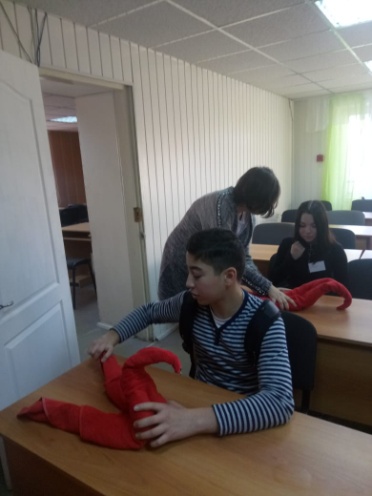 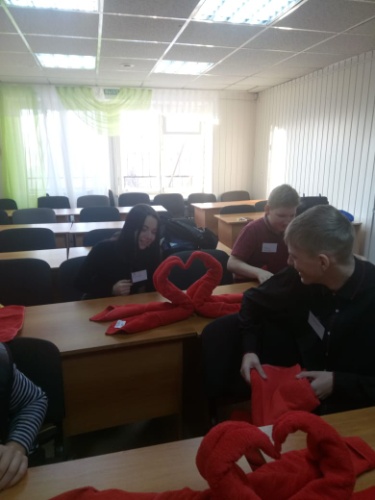 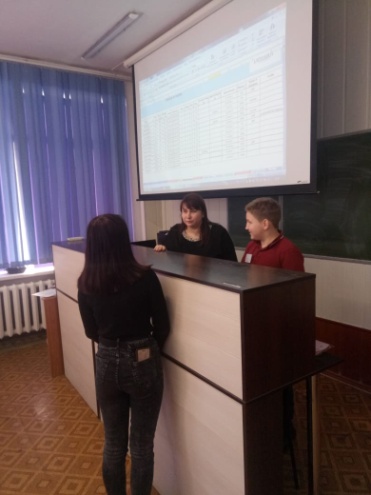 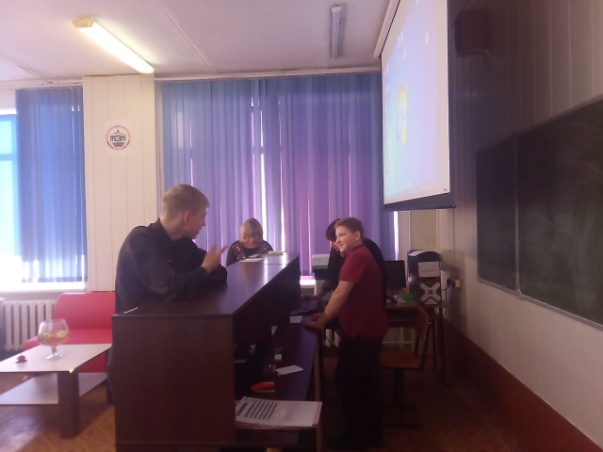 